Borrowdale Woodland Management PlanCompartment Maps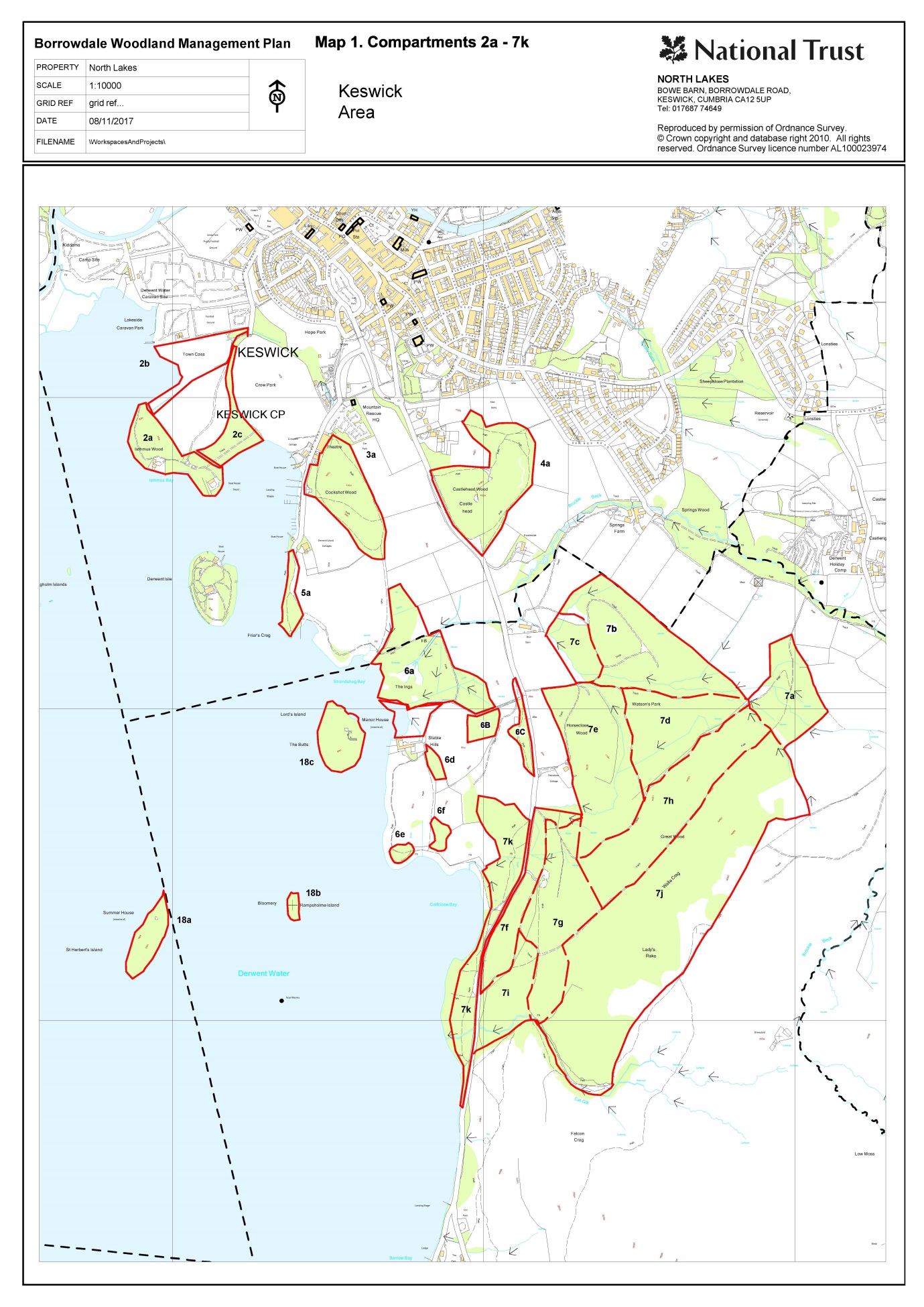 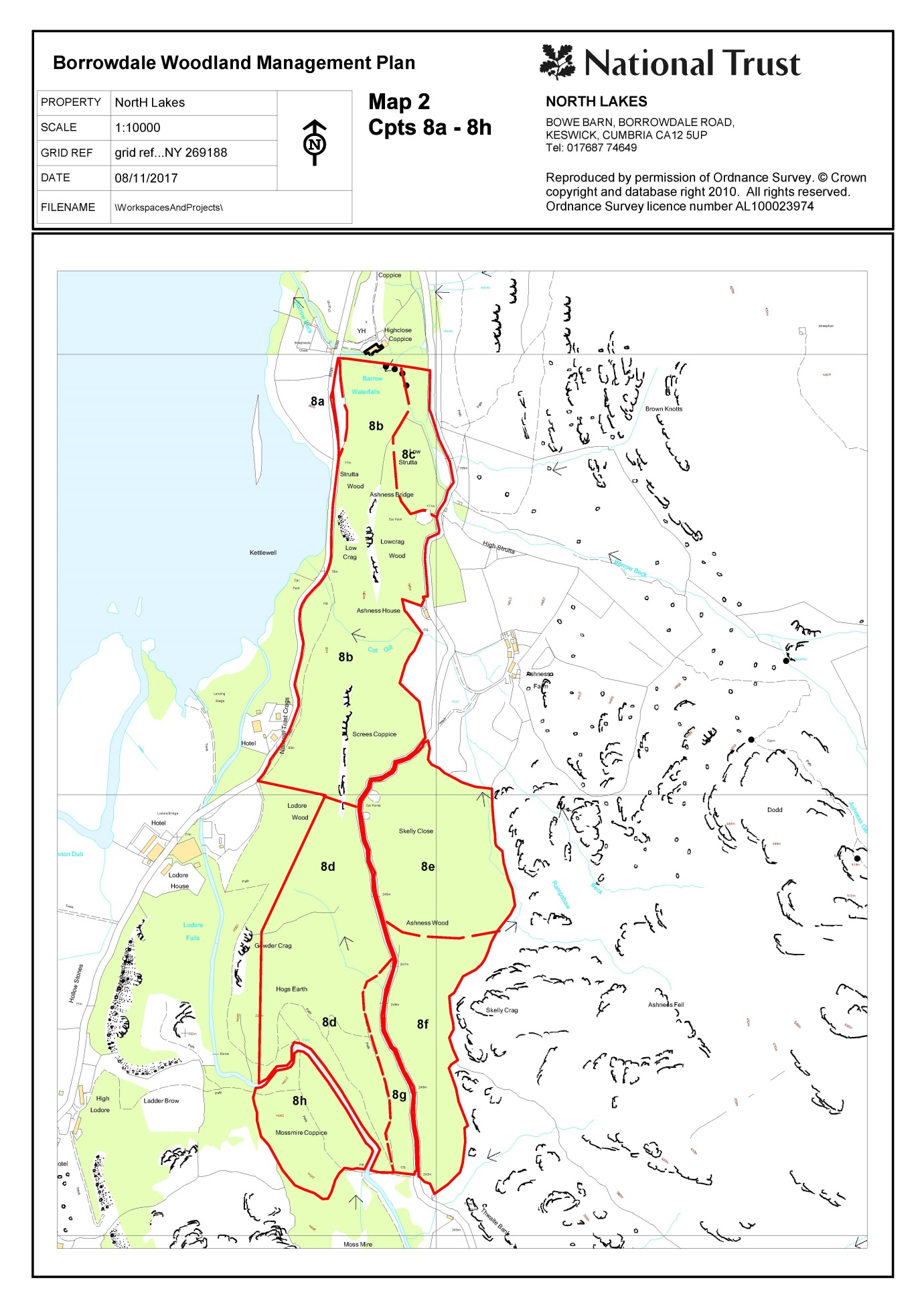 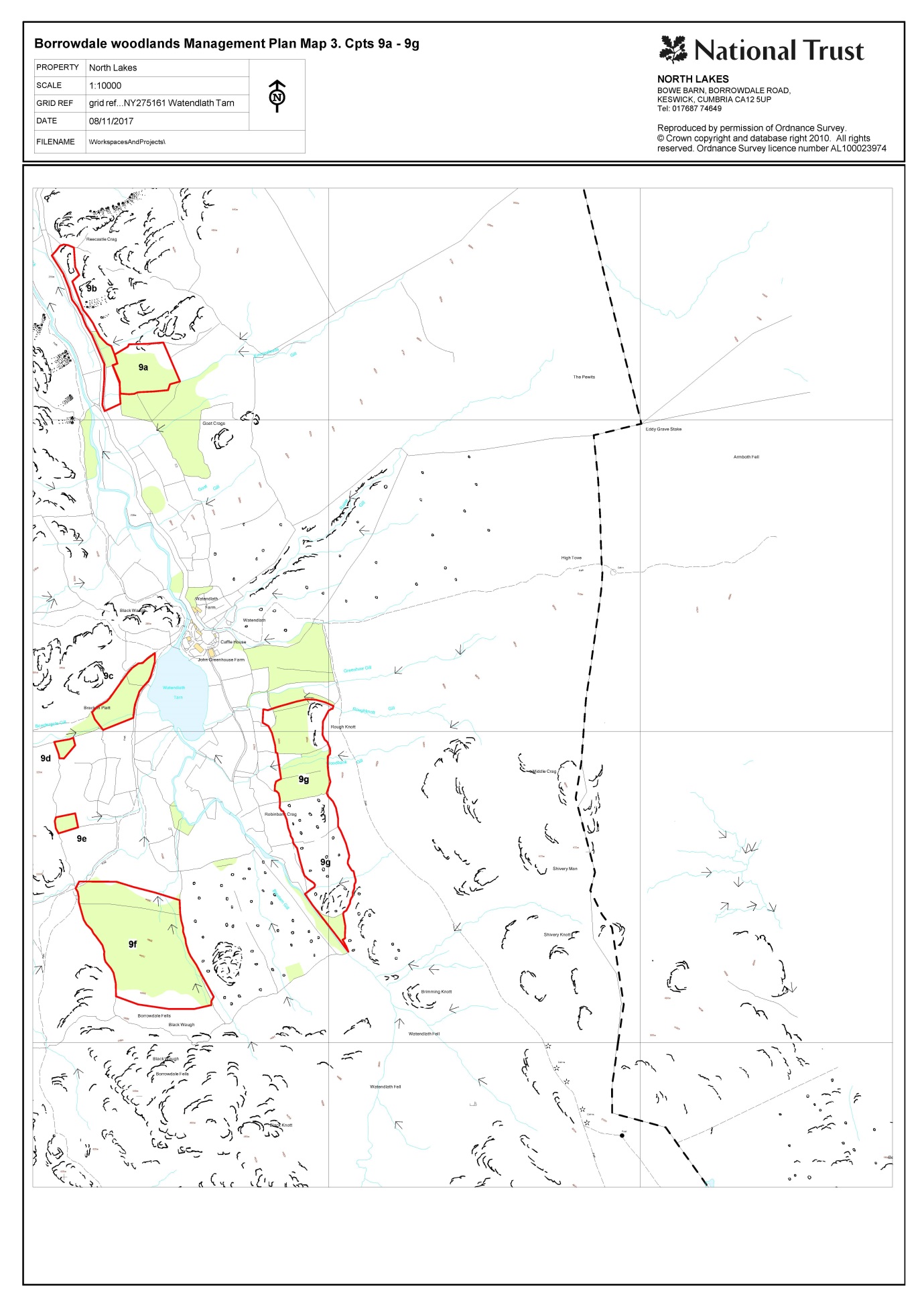 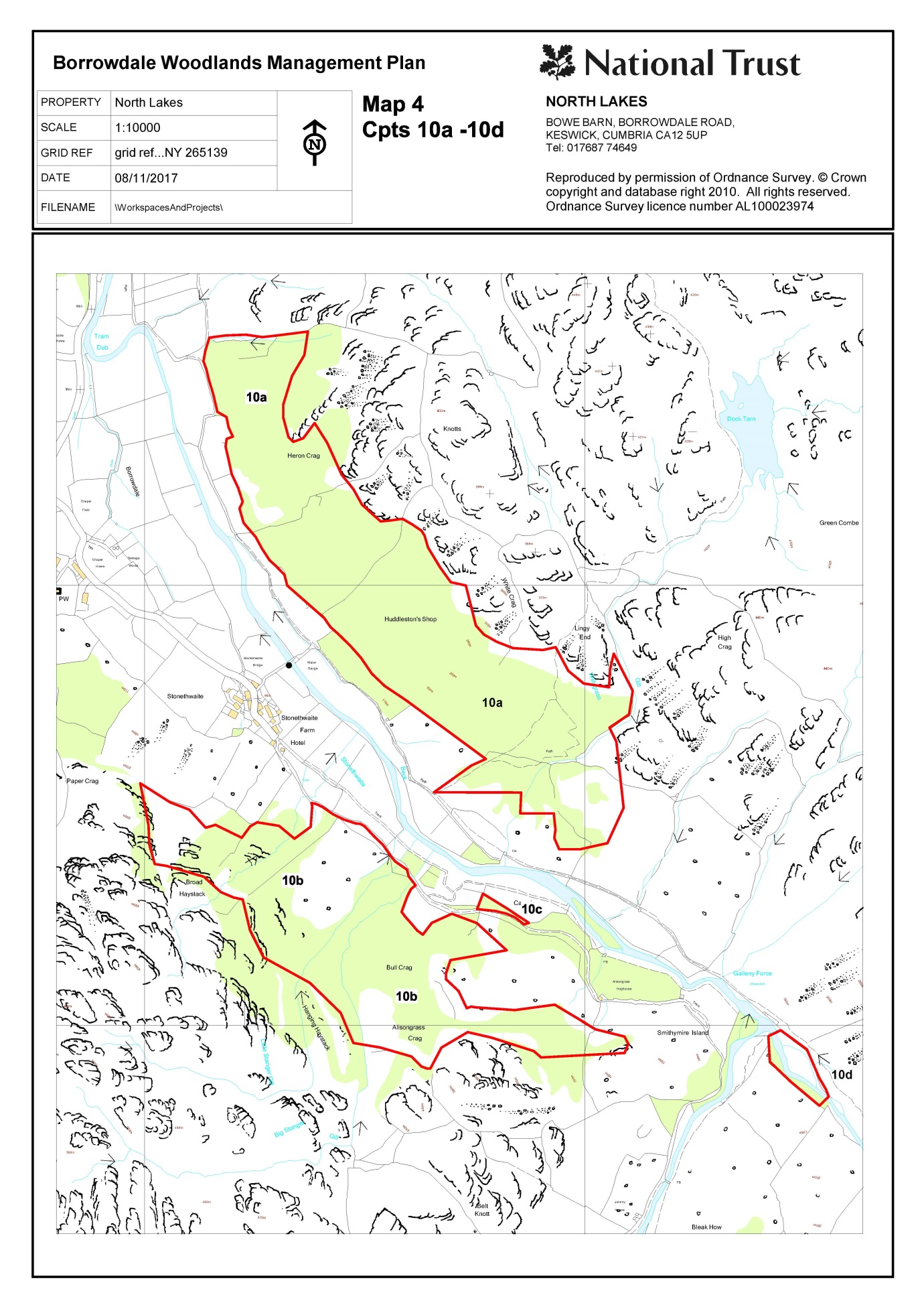 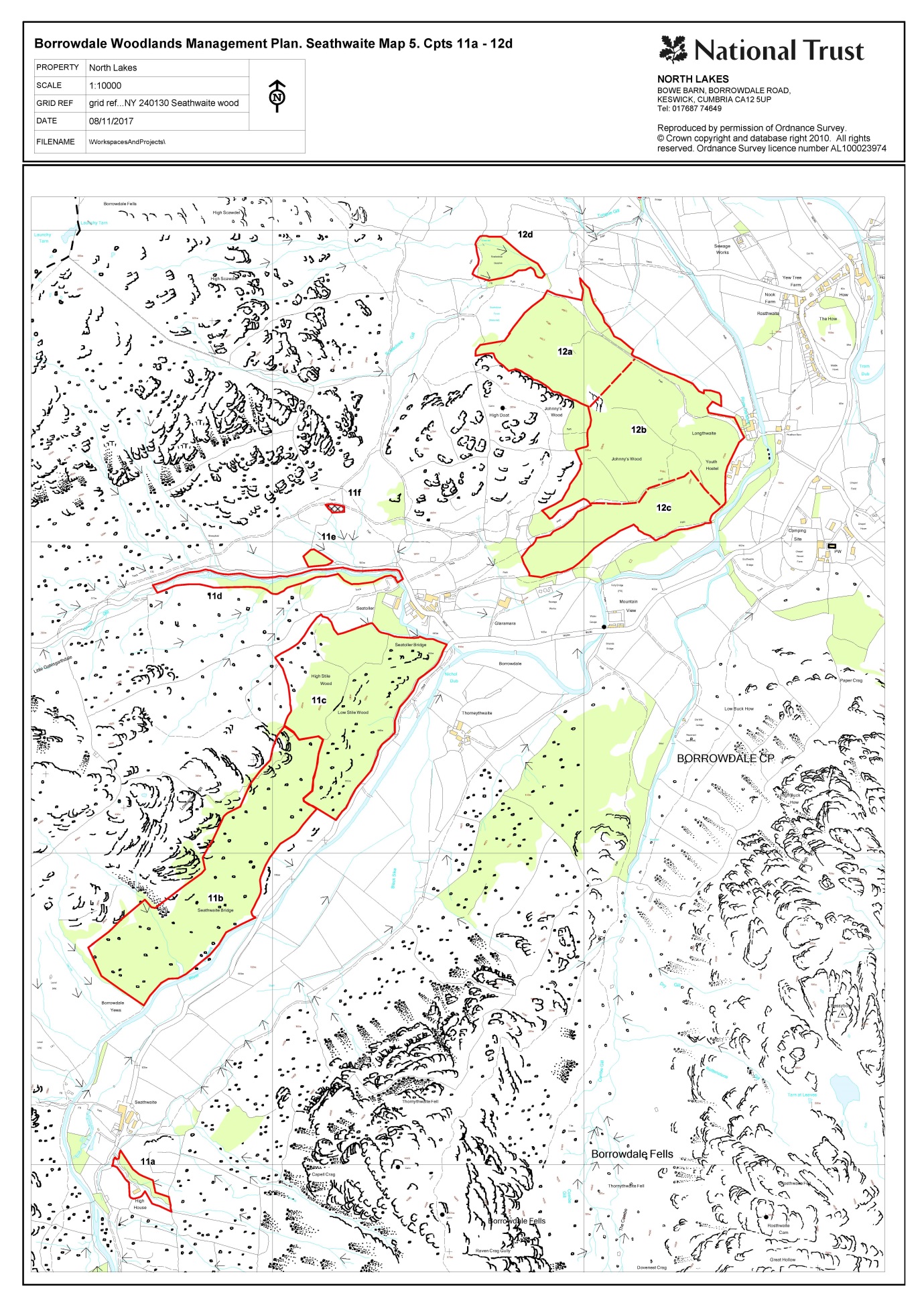 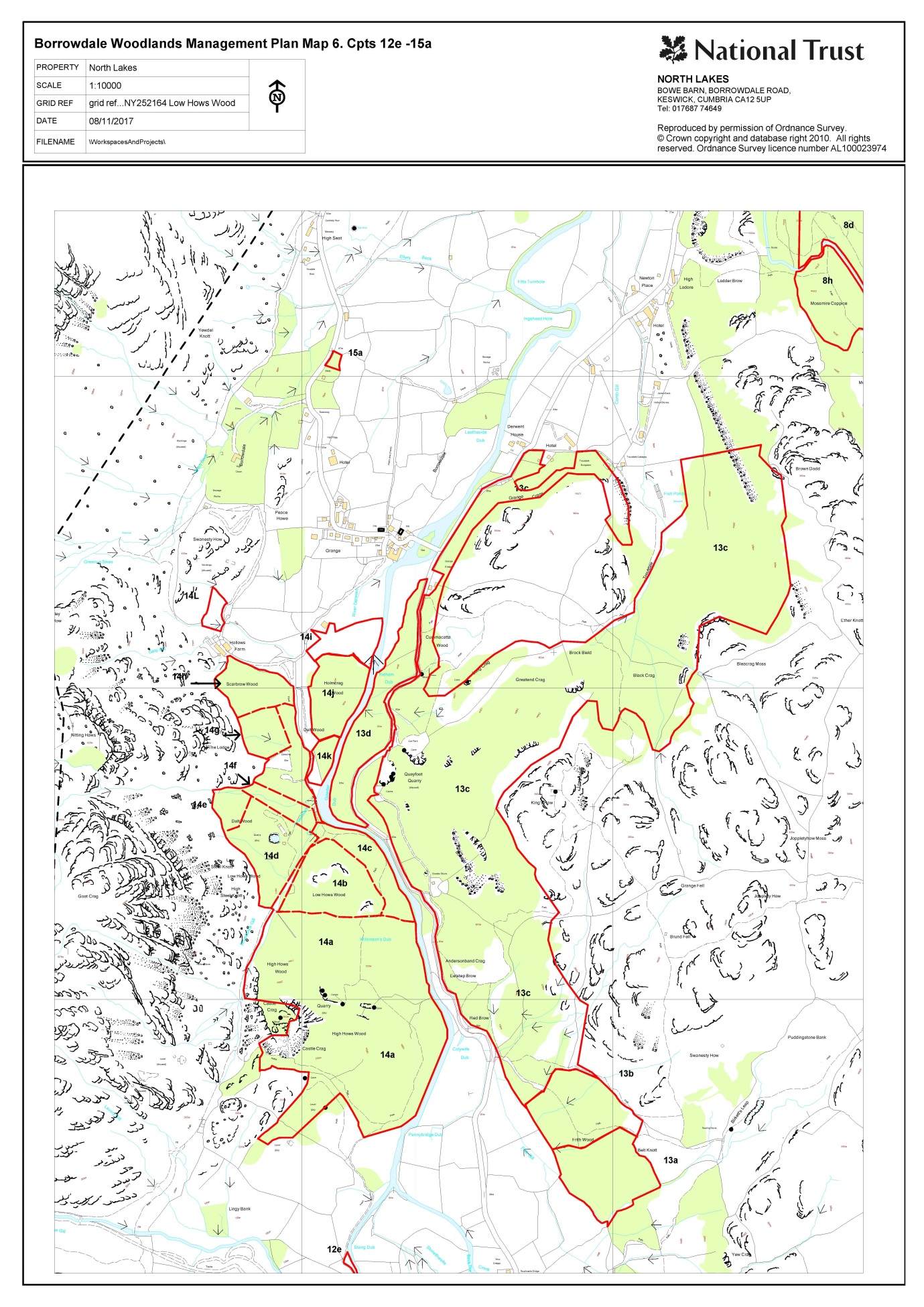 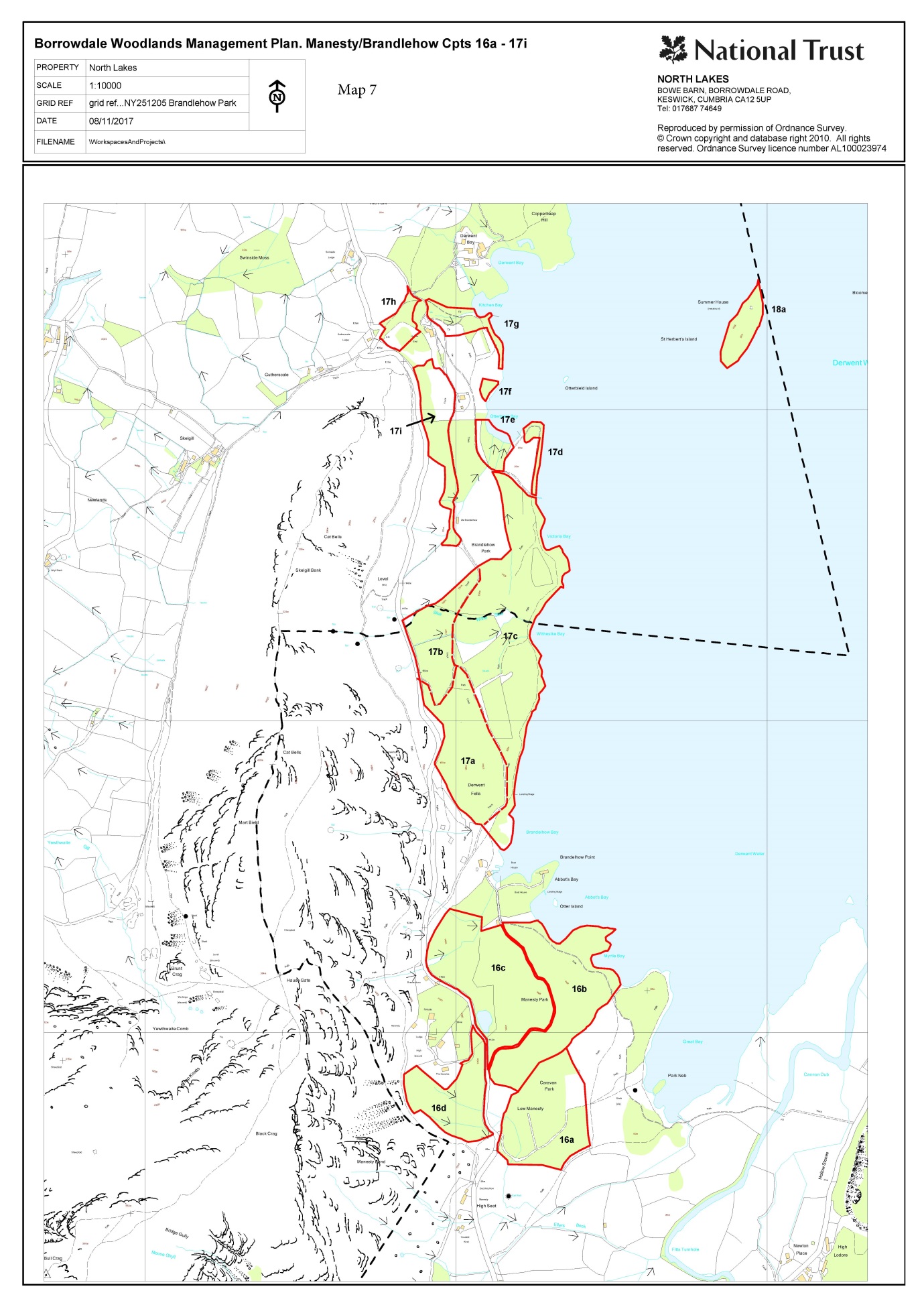 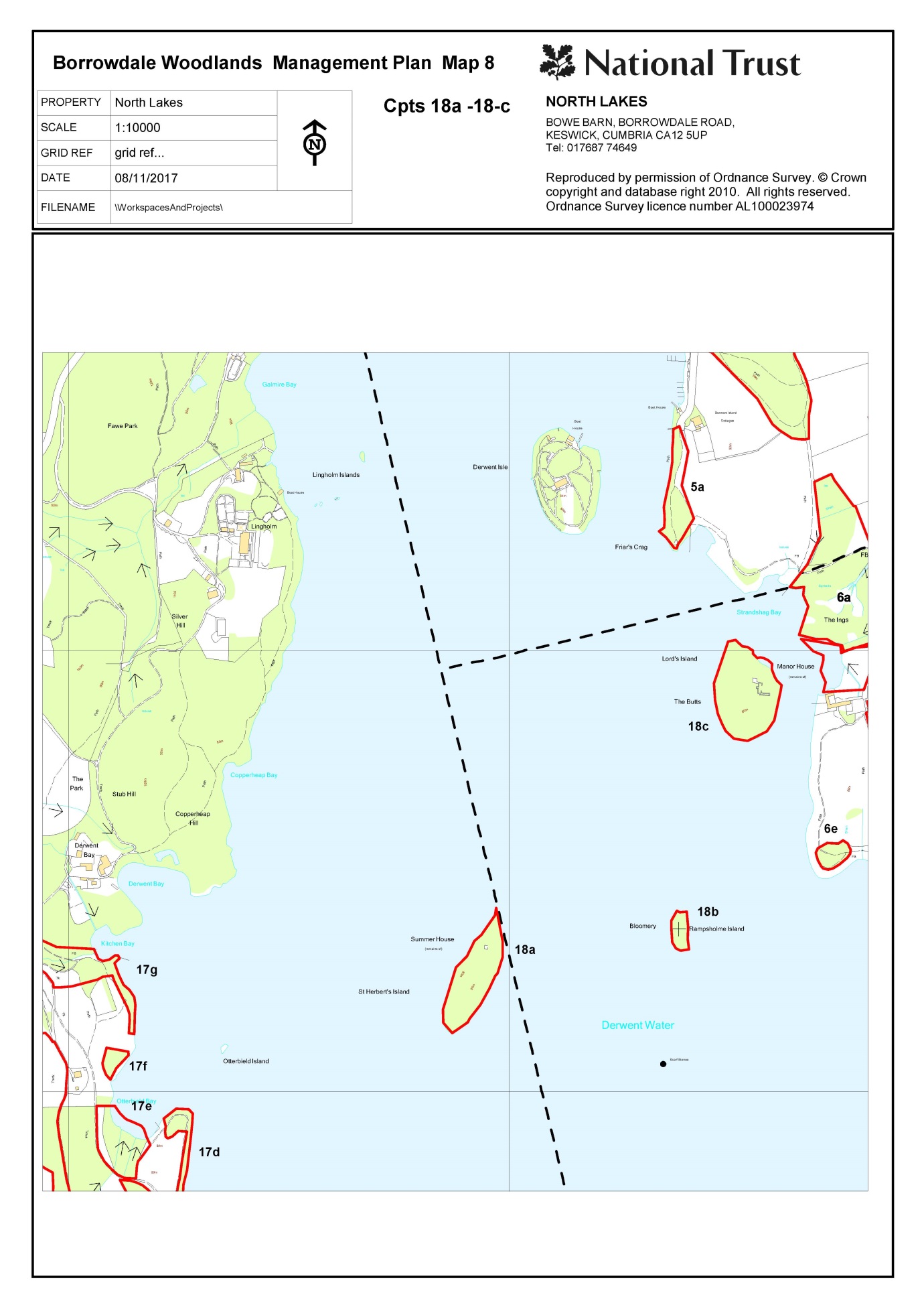 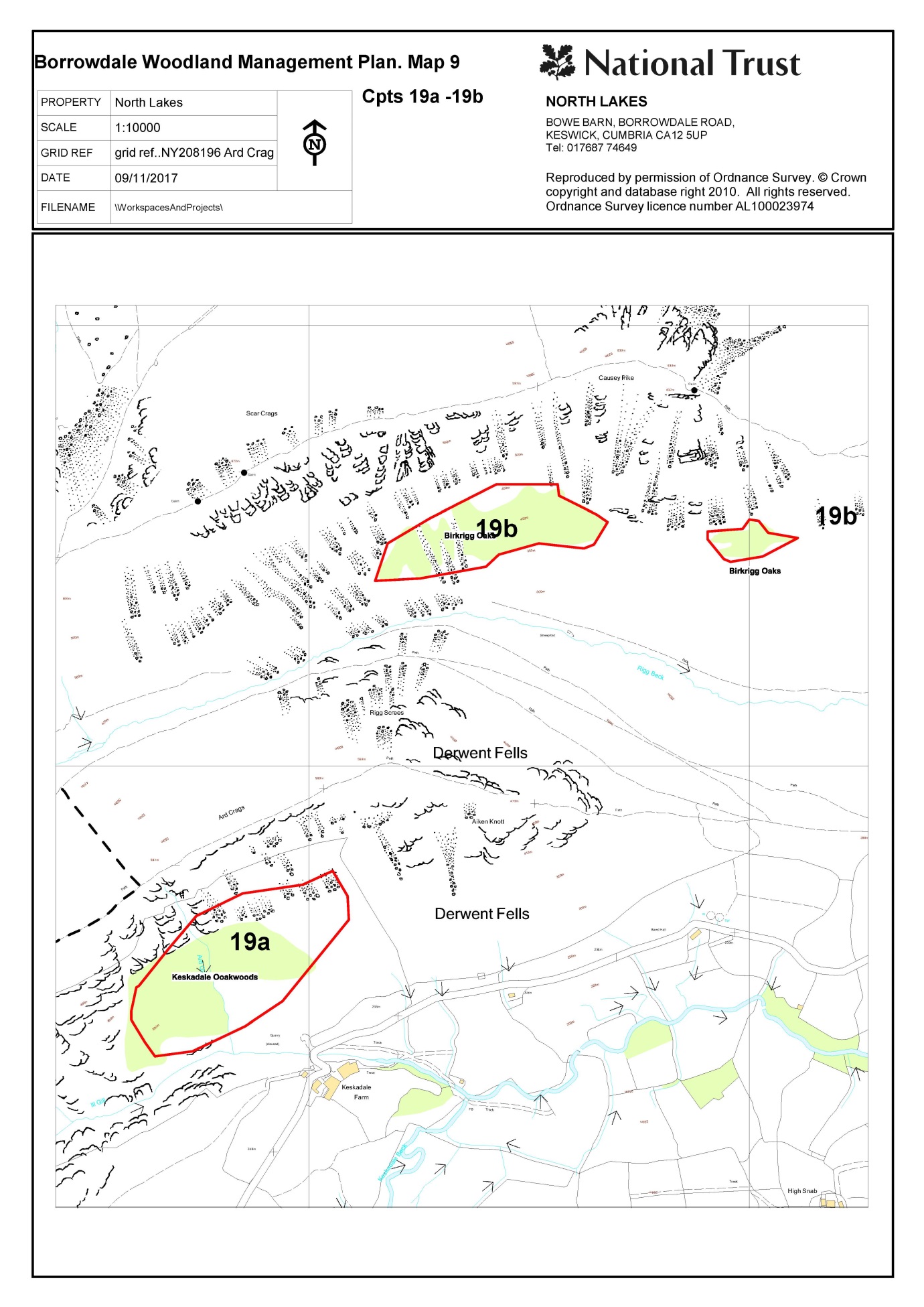 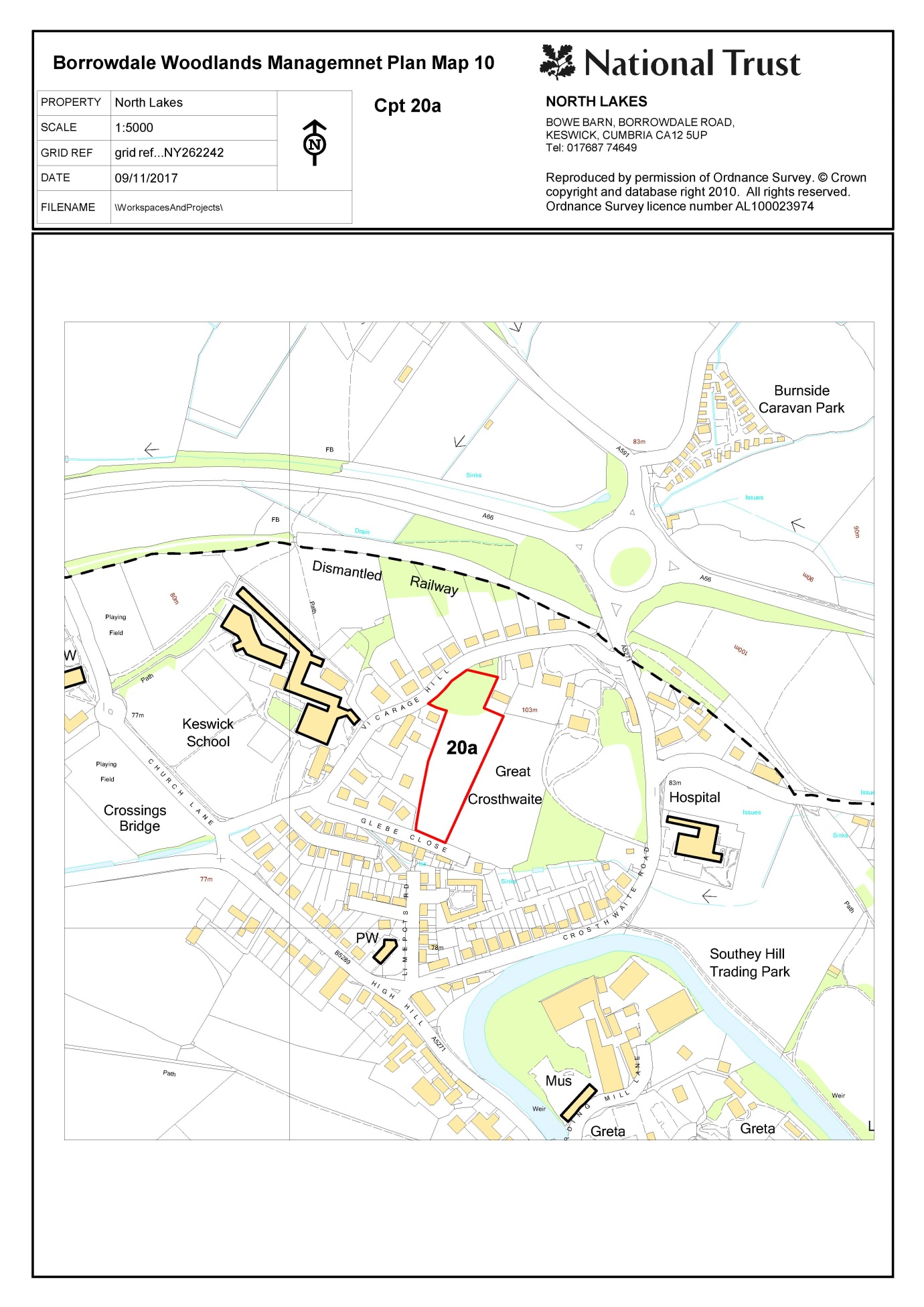 